MATEMATIKA 19. 1.POZDRAVLJEN/A!Upam, da ti je včeraj uspelo rešiti vse na str. 42 (to je bilo za domačo nalogo za dokončati). DANES PA:str.43: Ponovim: 1., 2. in 3. nalogaSEŠTEVAJ DESETICE NA STR. 45 (3., 4., 5. naloga)LOTI SE RAČUNANJA VESELO KOT TALE MALI MATEMATIK!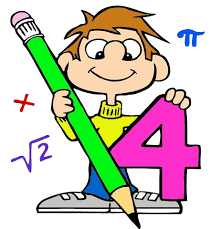 